十島村燃料経済対策事業の手続きについて　　　　　　　　　　　　　　　　　　　　実施期間：12月1日～2月28日①　令和4年12月1日～令和5年2月28日まで、1Lあたり上記の金額を差し引いた額で、十島村住民へ販売していただきます。②　翌月に、前月分の各油種の販売数量表（別紙①・②）を役場に提出ください。同時に、交付申請書（様式第1号）、請求書（様式第3号）もご提出ください。③　役場で書類を確認・精査したのち、差し引いて頂いた分の料金を、十島村役場から貴社へお振込みいたします。※ 実施期間は令和4年12月1日から令和5年2月28日までの3ヶ月間とし、2月28日までにフェリーへ積み込みが完了した分までを対象にします。（ただし、予算額に達した場合は早期に事業を取りやめることがあります。）〇 各種様式につきましては、地域振興課へお問い合わせいただくか、本村ホームページ（http://www.tokara.jp/）よりダウンロードください。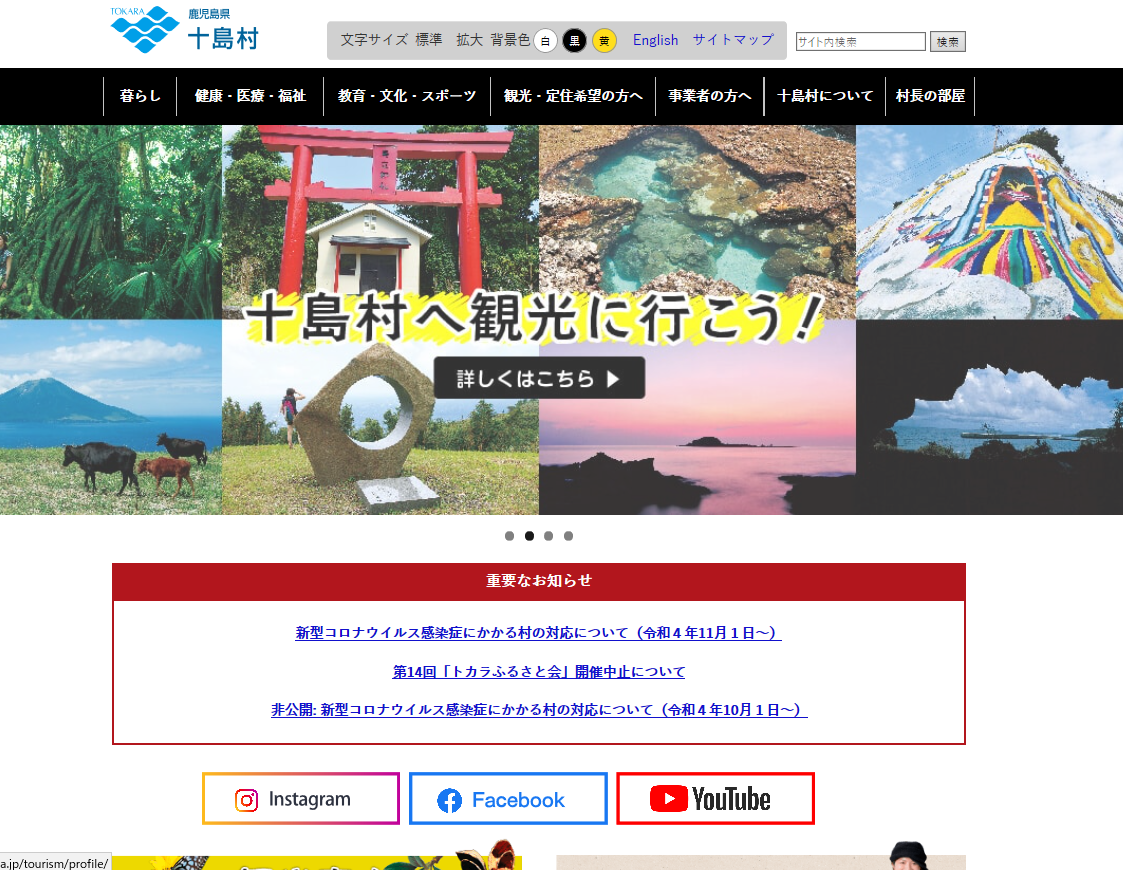 油種名補助金額の単価ガソリン３２円/L軽油２６円/L灯油２８円/L重油２６円/L